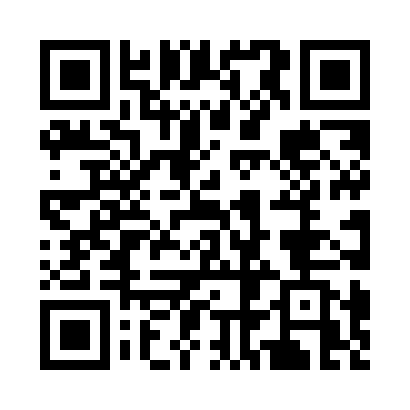 Prayer times for Siegendorf, AustriaWed 1 May 2024 - Fri 31 May 2024High Latitude Method: Angle Based RulePrayer Calculation Method: Muslim World LeagueAsar Calculation Method: ShafiPrayer times provided by https://www.salahtimes.comDateDayFajrSunriseDhuhrAsrMaghribIsha1Wed3:275:3612:514:508:0710:072Thu3:255:3412:514:518:0810:093Fri3:225:3312:514:518:1010:114Sat3:205:3112:514:528:1110:145Sun3:175:3012:514:528:1210:166Mon3:145:2812:514:538:1410:187Tue3:125:2712:504:538:1510:218Wed3:095:2512:504:548:1610:239Thu3:065:2412:504:548:1810:2510Fri3:045:2212:504:558:1910:2811Sat3:015:2112:504:558:2110:3012Sun2:595:1912:504:568:2210:3213Mon2:565:1812:504:568:2310:3514Tue2:535:1712:504:578:2410:3715Wed2:515:1612:504:578:2610:4016Thu2:485:1412:504:588:2710:4217Fri2:465:1312:504:588:2810:4418Sat2:435:1212:504:598:2910:4719Sun2:415:1112:504:598:3110:4920Mon2:385:1012:515:008:3210:5221Tue2:355:0912:515:008:3310:5422Wed2:345:0812:515:008:3410:5623Thu2:335:0712:515:018:3510:5924Fri2:335:0612:515:018:3711:0125Sat2:335:0512:515:028:3811:0126Sun2:325:0412:515:028:3911:0227Mon2:325:0312:515:038:4011:0228Tue2:325:0212:515:038:4111:0329Wed2:325:0112:515:038:4211:0330Thu2:315:0112:525:048:4311:0431Fri2:315:0012:525:048:4411:04